																			155 Village Street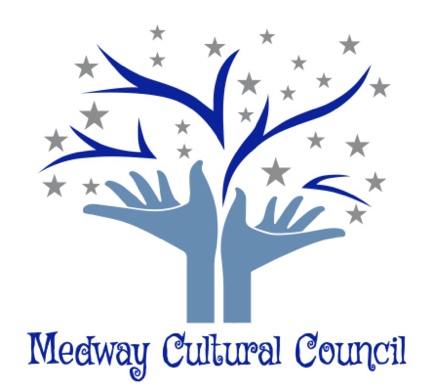 									Medway, Ma. 02053                                                                                                                        June 9, 2020Cultural Council Committee June 9, 2020 at 7 pm - Virtual Meeting Pursuant to Governor Baker’s March 12, 2020 Order Suspending Certain Provisions of the Open Meeting Law, and the Governor’s March 15, 2020 Order imposing strict limitations on the number of people that may gather in one place, no in-person attendance of members of the public will be permitted at this meeting. Access via WebEx is provided for the required opportunity for public participation at the bottom of the agenda. The Cultural Council meeting was held via webex on June 9, 2020.  The meeting was called to order at 7:06 p.m.
Present: Carla Cataldo, Jennifer Kendall, Gail Hachenburg, Hazel Warnick, Jordan Warnick, Becky Atwood, and Phil Giangarra.1. Minutes    Minutes from May 7, 2020 meeting were approved. 2. Officer’s Updates and Reports    a. Treasurer’s Report.         Phil reported that we have multiple accounts. The money from the Town of Medway is          $5,000.00. The arts council money is $695.33. and the Family Foundation donation is          $2,000.00. However, the Family Foundation donation is not recorded, and Phil will contact          Pam to find out why the funds are not recorded.          The fiscal year ends 6/30.         Also discussed was the approved funding for the play “We Did It for You!”. The money has          been granted, also the CC approved an additional amount making the total of allotted          funds for the play $1,500. Hazel had sent Thea an email regarding this, however, will           contact Thea to let her know to do this by 6/30/2020.Action Items:         Phil will contact Pam regarding the recording issue of the Family Foundation funds.          Hazel will send Thea another email about requesting the funds by 6/30/2020.         Phil needs to contact Kevin Green from Friends of the Performing Arts to see if she has         requested and/or received their money.    b.  Secretary Report          Everything is up to date.      c. Grantee liaison          Karyl was not in attendance but had informed Carla of the following:          Canman will continue with his proposal and has options to do his paintings “ live on           Camera” or wait and do it in real time.           Historical Society asked to reschedule until 12/2021. The CC committee voted to approve           the extension.          The Medway Public Library movie license extension for the next fiscal year was approved.           The Southeast Community Band’s extension was approved.          The Hip Sawyer’s extension was approved.          The Summer Reading Program wants to postpone. Their amended plan needs to be            submitted in writing.            Farm Day is postponed until 2021, however will have a virtual program on Facebook at           no cost. Their extension was approved.           Books in Bloom is cancelled and will return the $150.00.           The Mixed Media Workshop proposed to record the program and put it on Facebook was            Approved.           Winnie Nyack extension for her program to take place in the spring of 2021           was approved.           Action Item:           Karyl will continue to monitor the above           Carla will send additional information to Gail to add to the above list.     d. Grantee liaison          Chairperson           Carla attended the Town Meeting and presented the Annual Report.           Carla relayed that the Town’s Budget was passed we have received           $5,000.00 for the fiscal year 2021.           Carla passed an invoice from the Greater Milford Ballet ($100.00) to Phil.           Carla relayed the changes requested by Kevin Green, chairperson of the Friends of            Medway Performing Arts Committee.            The following were reappointed as members to the Cultural Council: Gail Hachenburg           Karyl Wong.            Carla has decided not to be reappointed.            The committee discussed asking Judy Moffatt, Mary Weafer, and Kim Blenkhorn to            join the CC.           Action items:            Phil will take care of the invoice from the Greater Milford Ballet.           Gail will talk with Judy Moffatt and Mary Weafer and Jennifer will talk with           Kim.3. Formal letter/e-mail responses from 2020 Grantees    Jennifer relayed that Karyl had a good response rate from Grantees via e-mail.    Becky relayed that it would be best if the correspondence was sent out via email from the    Medway Cultural Council and was agreed upon by the CC members. It was also agreed that a    follow up call will me made.    Becky relayed that Paul Atwood, from the Agricultural Commission did not receive an e-mail       regarding putting their Art show on Facebook. An e-mail will be resent.4. ArtWeek 2020 Subcommitteea. Town money    The CC members voted to return most of $5,000.00 from the 2020 Town budget to the Town     due to the financial burden COVID 19 has been on the Town.    Expenses that are deducted from the $5,000.00 are funds that were allocated for the play    “We Did It for You.” $4400 was amended from the play and Thea has received an email     informing her of the funds and steps she needs to address.b. Other information   The committee asked Carla if the Grantee’s are receiving their grant money if they do    the virtual studio tours. Judith Moffatt and Elaine will be contacted to see if they want     compensation for the tours.     Carla suggested that Grantee’s should receive the money from next     year budget ($5,000.00).     Canman needs to give us something in writing for his new project.     The ArtWeek committee was renamed as Art committee. Gail and Karyl are members of    this group.    The following ideas were discussed:Jennifer discussed the Seattle Campaign and how their community’s art project of hanging artwork on the windows of local businesses and individual homes was successful.Becky suggested contacting the Parks and Recreation Committee as we could work together, and they could connect our group with others. She also suggested connecting with the Community Education Programs.Another suggestion was talking with Sandy Johnston and Fran who was created the map of Medway and other items for our virtual tour.Action items:Jordan will: Contact Judith Moffatt and discuss if she would like to do a video tour of her              studio or do a Mandala class. Contact Elaine Kessler about her 30-minute video show on Facebook Contact Canman as he needs to give us something in writing about his new project.5. MCC webinar- recap from attendees?Jennifer and Becky attended the MCC webinar and presented the following:The webinar gave options and program ideas such as virtual galleries, community projects, virtual webinars for deaf and blind. Programs should be all inclusive, COVID 19 friendly, socially just, public art, drive through galleries, Artists install artwork on trails. Discussed birdhouses on hiking trails.Action Items:Becky will talk with people in Southborough, MA.6. Elections for FY21Newly elected officers for 2021Jennifer Kendall -ChairpersonJordan Warnick -Secretary Becky Atwood-Public Relations Media Liaison 7. OtherHazel suggested we write a draft statement about what we are doing to address diversity and our social justice priorities. Jennifer and Hazel will provide a statement and once it’s solidified Carla or Winnie will set is up on Facebook.The meeting was adjourned at 8:38 pmRespectively Submitted,Gail HachenburgSecretary 